ՁԵՎԻՐԱԿԱՆ ՇԱՀԱՌՈՒՆԵՐԻ ՎԵՐԱԲԵՐՅԱԼ ՀԱՅՏԱՐԱՐԱԳՐԻՍտորև ներկայացվում է  «ՄԵԳԵՐՅԱՆ ԿԱՐՊԵՏ» ԲԲԸ-Ի իրական շահառուների վերաբերյալտեղեկություններ պարունակող կայքէջի հղումը՝ https://www.e-register.am/am/companies/1404563/declaration/6d610766-f69c-40fd-b0c1-d5ee352d7392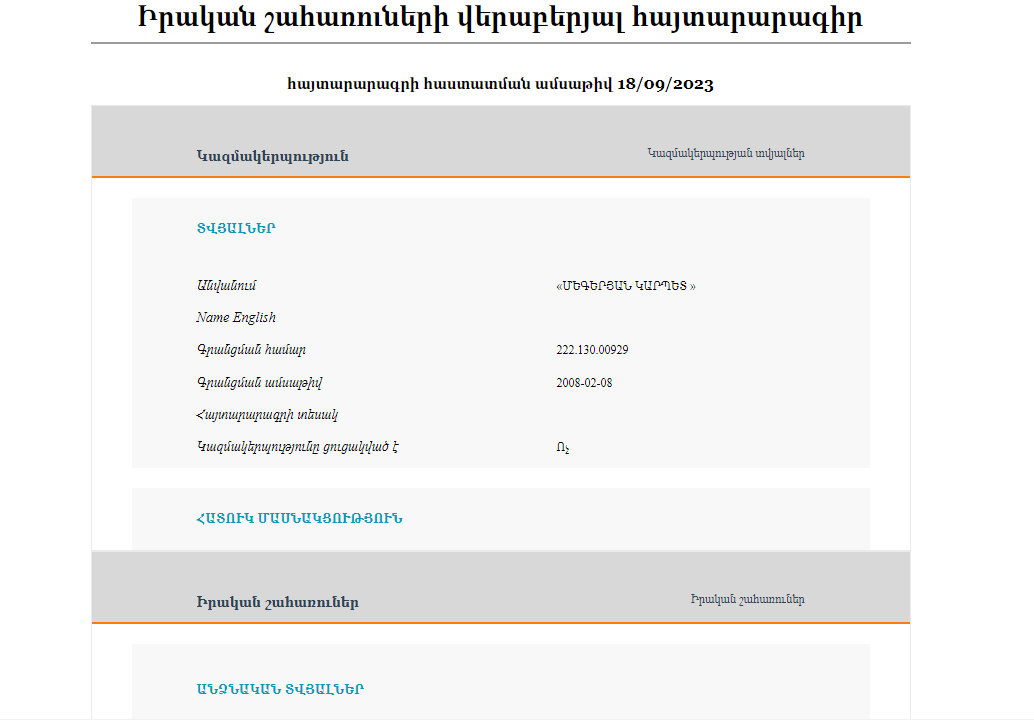 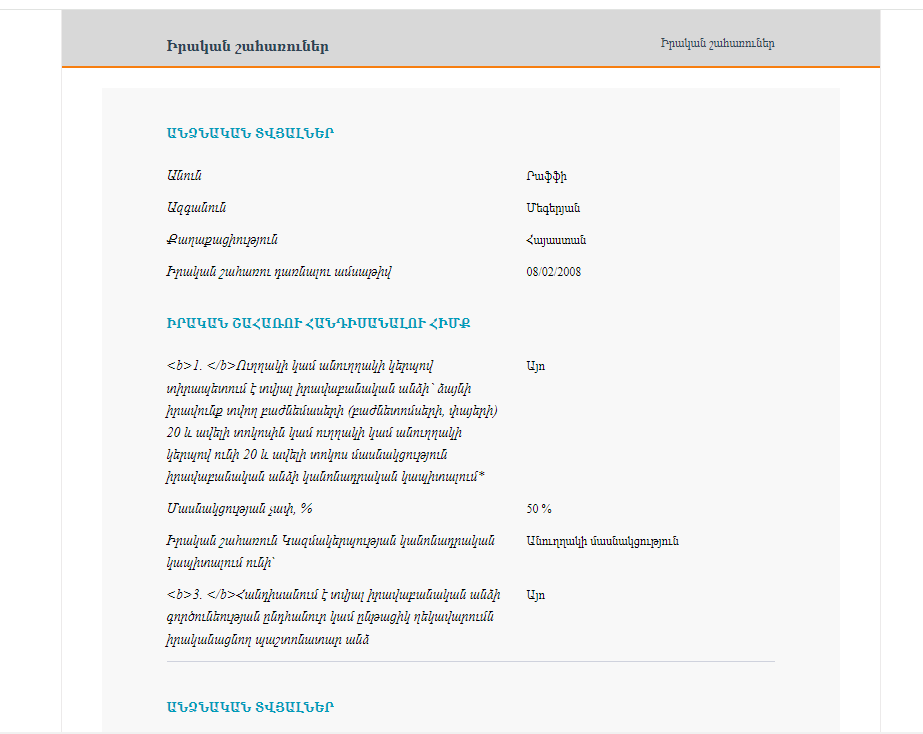 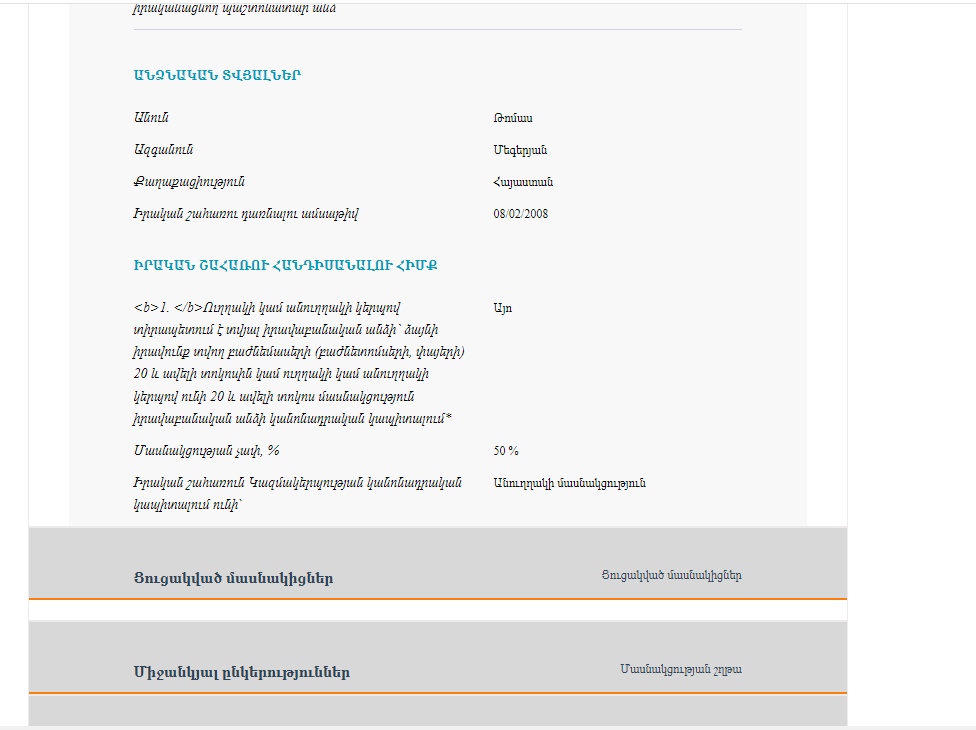 